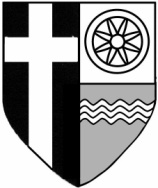 Newsletter                    30th November  2018We are responsible, respectful, reflective,honest, thankful and we persevere.DATES FOR YOUR DIARIES  - AUTUMN TERMDear Parents,Another newsletter and another huge thankyou to the PTA for more fantastic events. Thank you to everyone who made it to the rearranged Bonfire night celebrations….it was another lovely family event and the Fireworks were as amazing as ever!And thank you to everyone who attended and supported the Winter Party – I have heard that it was a great night and there may well have been a few sore heads in the morning!Dear Parents,Another newsletter and another huge thankyou to the PTA for more fantastic events. Thank you to everyone who made it to the rearranged Bonfire night celebrations….it was another lovely family event and the Fireworks were as amazing as ever!And thank you to everyone who attended and supported the Winter Party – I have heard that it was a great night and there may well have been a few sore heads in the morning!ARCHIE ROCKSThank you to everyone who found rocks, donated brushes and paint and who came and painted rocks with us today.I am so excited to see where all our wonderful Archie Rocks end up in the world!The Facebook page is up and running,,,,if you search archie rocks 3 in the facebook search bar, you will find it!It is a lovely tribute to Archie and a wonderful way to remember him! I am sure we will see his rocks popping up all around the village and further afield!ARCHIE ROCKSThank you to everyone who found rocks, donated brushes and paint and who came and painted rocks with us today.I am so excited to see where all our wonderful Archie Rocks end up in the world!The Facebook page is up and running,,,,if you search archie rocks 3 in the facebook search bar, you will find it!It is a lovely tribute to Archie and a wonderful way to remember him! I am sure we will see his rocks popping up all around the village and further afield!OUTDOOR P.E KITSNow that the weather is most definitely getting colder, please can you make sure that children have an outdoor PE kit (navy tracksuit bottoms and top) and trainers in school.PTA CHRISTMAS DISCOThe children’s Christmas Disco is taking place on Friday 14th December5-6pm YR,1 and 26.30-7.30pm Y3,4,5,6Tickets are just £2.50 including free refreshments and a professional D.JYour children should have bought home an order form this week. Please complete the form and return to the box outside of the school office by 7th December with £2.50 per child.Cheques should be made payable to Belbrougton PTA. PANTOMIMEWe are delighted to be having a visit from Chaplins theatre this year who will be entertaining the children with a pantomime performance of Aladdin on Friday 14th December.We thank you for  £5 donation per child to cover the cost of this extra curricular treat.Thank youPTA CHRISTMAS DISCOThe children’s Christmas Disco is taking place on Friday 14th December5-6pm YR,1 and 26.30-7.30pm Y3,4,5,6Tickets are just £2.50 including free refreshments and a professional D.JYour children should have bought home an order form this week. Please complete the form and return to the box outside of the school office by 7th December with £2.50 per child.Cheques should be made payable to Belbrougton PTA. PRE LOVED UNIFORMWe still have a rail of pre loved uniform available in school. If you need any items of uniform, please email or ask at the school office for the item and size you require and we will see what we have.CHRISTMAS LUNCHChristmas Lunch will be served on Thursday 20th December.The menu is as follows:Roast Turkey with all the trimmings or Chef’s Veg Special followed by Snow topped chocolate cake or festive pudding and custard.Children will not be forced to eat sprouts!!Children in Rec and KS1 will automatically be entitled to a school Christmas dinner at no cost – please let us know if your child DOES NOT want this dinner.KS2 children may have a Christmas dinner at a cost of £2.80. If you have paid in advance, you will need to pay an extra 50p. All money for the Christmas lunch needs to be received by the school office by 9am on Wednesday 12th December. Any children who have not paid by this date will need a packed lunch on that day.COATSPlease can all children have a coat in school for playtimes and lunch times now – it can get very cold on the playground at this time of yearThank youCHRISTMAS LUNCHChristmas Lunch will be served on Thursday 20th December.The menu is as follows:Roast Turkey with all the trimmings or Chef’s Veg Special followed by Snow topped chocolate cake or festive pudding and custard.Children will not be forced to eat sprouts!!Children in Rec and KS1 will automatically be entitled to a school Christmas dinner at no cost – please let us know if your child DOES NOT want this dinner.KS2 children may have a Christmas dinner at a cost of £2.80. If you have paid in advance, you will need to pay an extra 50p. All money for the Christmas lunch needs to be received by the school office by 9am on Wednesday 12th December. Any children who have not paid by this date will need a packed lunch on that day.House Points Earth – 5483Mars – 5789Jupiter – 4758Neptune – 6315 ATTENDANCE  (19th-30th  November)Our target is 97%Well done to Reception who are the winners of the attendance cup for this fortnight!If you have any worries or concerns please do come and speak to us. TEACHERS ARE AVAILABLE AT THE END OF THE SCHOOL DAY IN THE PLAYGROUND OR THROUGH THE SCHOOL OFFICE ON 01562 730208 OR office@belbroughton.worcs.sch.ukDEC4th Dec 2pm – Piano concert7th – Non uniform day in return for Chocolate and Bottle donations13th – Christmas fayre. Parents welcome from 2.30pm 18th 9am and 19th  2pm - Christmas production for Reception and Key Stage One18th 2pm and 19th  6pm - Christmas production for Key Stage Two14th in school Pantomime performance 20th CHRISTMAS LUNCH20th – Carol Service in Church 20th – Christmas Parties21st - Xmas jumper day 21st – Children break up for ChristmasJanuary 8th return to school (7th is a teacher training day)Thank you for your continued supportMrs Clare BishopThank you for your continued supportMrs Clare Bishop